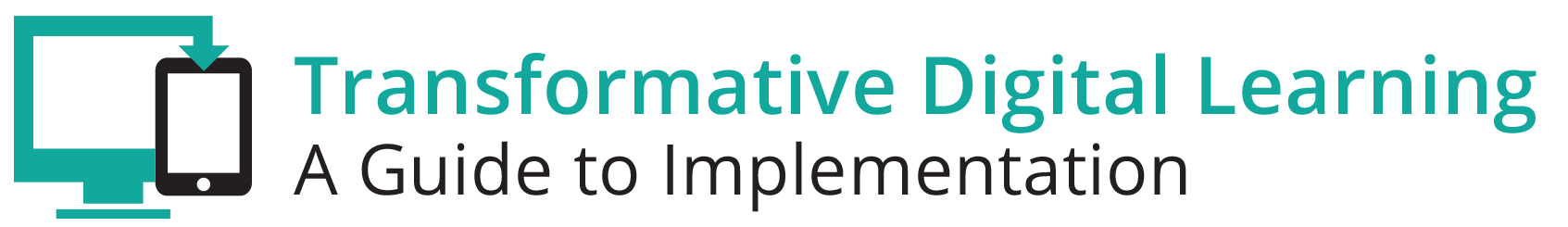 Facilitator Guide – LogisticsThis logistics guide provides facilitators with the information they need to conduct a professional learning session and includes recommendations for planning and executing a workshop. To help with the planning process, we have included links to the logistics spreadsheet and other templates to help with preparation. PlanningDevelop planning timelineDetermine your budgetSeek sponsorship and funding, if necessarySelect modules(s)Select date and timeAV & CateringSecure meeting spaceAssess AV needsDetermine any catering needsRegistration & OutreachCreate registration form from registration templateEmail invitation with link to registration formShare invitation via social mediaComplete registration listSend participants an email reminderCustomize ModuleCustomize agenda on presentation slide deckSelect activities from toolboxUse presenter template to invite presenters for the rapid fire presentations Develop evaluation forms from evaluation templateCreate an online document for shared notesFacilitator Guide Primary ComponentsEach facilitator guide includes instructions for step by step activities, with suggested times for each activity, as well as narrative content and resources to support the topic. Each guide is accompanied by a presentation slide deck for use during the workshopSession Overview (Total time: 90 minutes) **Welcome and Introductions (5-10 minutes)Background (10 minutes)Strategic Planning Tools (5-10 minutes)Brainstorming Stickie Activity (5-10 minutes)Exemplar Rapid Fire Presentations (10-15 minutes)Collaborative Leadership Activity (20-25 minutes)Policies and Initiatives (5 minutes)Reflection Activity (5 minutes)**Please note – the timing of activities requires a rapid paced session. Each facilitator will need to consider their audience (as related both to background knowledge and size) as well as future opportunities for professional learning around the topic and then choose the activities and time commitment for each. 